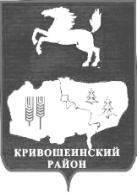 АДМИНИСТРАЦИЯ КРИВОШЕИНСКОГО РАЙОНА ПОСТАНОВЛЕНИЕ18.02.2016                                                                                                                     № 58	с. КривошеиноТомской областиВ соответствии с Указом Президента Российской Федерации от 11.04.2014 № 226 «О Национальном плане противодействия коррупции на 2014-2015 годы»,ПОСТАНОВЛЯЮ:1. Внести в постановление Администрации Кривошеинского района 19.02.2013 № 116 «Об утверждении муниципальной программы «Противодействие коррупции в муниципальном образовании Кривошеинский район», следующие изменения:1.1. Приложение к постановлению План мероприятий по выполнению программы противодействия коррупции в муниципальном образовании Кривошеинский район на 2013-2017 годы изложить в новой редакции.2. Настоящее постановление вступает в силу с даты его официального опубликования.  	3. Настоящее постановление опубликовать в газете «Районные Вести» и разместить на официальном сайте муниципального образования Кривошеинский район в сети «Интернет».             4.Контроль за исполнением настоящего постановления возложить на управляющего делами Администрации Кривошеинского района.Глава Кривошеинского района                                                  (Глава Администрации)					                С.А. Тайлашев			       Китченко Л.Н.2-11-81Прокуратура, «Кривошеинская ЦМБ»Приложение к постановлению Администрации Кривошеинского района от 18.02.2016  № 58ПЛАН МЕРОПРИЯТИЙ,по выполнению программы противодействия коррупции в муниципальном образовании Кривошеинский район на 2013-2017 годыО внесении изменений в постановление Администрации Кривошеинского района от 19.02.2013 № 116 «Об утверждении муниципальной программы «Противодействие коррупции в муниципальном образовании Кривошеинский район»№п/пНаименование мероприятиясрокОтветственные исполнителиОжидаемые результатыКонтроль за выполнением мероприятийРаздел 1. Повышение эффективности механизмов урегулирования конфликта интересов, обеспечение соблюдения муниципальными служащими, лицами, замещающими муниципальные должности Администрации Кривошеинского района (далее – муниципальные служащие, лица, замещающие муниципальные должности) ограничений, запретов и принципов служебного поведения в связи с использованием ими должностных обязанностей, а также неотвратимости привлечения к ответственности за их нарушениеРаздел 1. Повышение эффективности механизмов урегулирования конфликта интересов, обеспечение соблюдения муниципальными служащими, лицами, замещающими муниципальные должности Администрации Кривошеинского района (далее – муниципальные служащие, лица, замещающие муниципальные должности) ограничений, запретов и принципов служебного поведения в связи с использованием ими должностных обязанностей, а также неотвратимости привлечения к ответственности за их нарушениеРаздел 1. Повышение эффективности механизмов урегулирования конфликта интересов, обеспечение соблюдения муниципальными служащими, лицами, замещающими муниципальные должности Администрации Кривошеинского района (далее – муниципальные служащие, лица, замещающие муниципальные должности) ограничений, запретов и принципов служебного поведения в связи с использованием ими должностных обязанностей, а также неотвратимости привлечения к ответственности за их нарушениеРаздел 1. Повышение эффективности механизмов урегулирования конфликта интересов, обеспечение соблюдения муниципальными служащими, лицами, замещающими муниципальные должности Администрации Кривошеинского района (далее – муниципальные служащие, лица, замещающие муниципальные должности) ограничений, запретов и принципов служебного поведения в связи с использованием ими должностных обязанностей, а также неотвратимости привлечения к ответственности за их нарушениеРаздел 1. Повышение эффективности механизмов урегулирования конфликта интересов, обеспечение соблюдения муниципальными служащими, лицами, замещающими муниципальные должности Администрации Кривошеинского района (далее – муниципальные служащие, лица, замещающие муниципальные должности) ограничений, запретов и принципов служебного поведения в связи с использованием ими должностных обязанностей, а также неотвратимости привлечения к ответственности за их нарушениеРаздел 1. Повышение эффективности механизмов урегулирования конфликта интересов, обеспечение соблюдения муниципальными служащими, лицами, замещающими муниципальные должности Администрации Кривошеинского района (далее – муниципальные служащие, лица, замещающие муниципальные должности) ограничений, запретов и принципов служебного поведения в связи с использованием ими должностных обязанностей, а также неотвратимости привлечения к ответственности за их нарушение1.1.1. Обеспечение действенного функционирования комиссии по соблюдению требований к служебному поведению и урегулированию конфликта интересов в органах местного самоуправления муниципального образования Кривошеинский районежеквартальноСекретарь комиссииВыявление причин и условий коррупции, установление фактов противоправных действий в органах местного самоуправления муниципального образования Кривошеинский районУправляющий делами1.1.2. Организация повышения квалификации муниципальных служащих, лиц замещающих муниципальные должности, в должностные обязанности которых входит противодействие коррупциипостоянноУправляющий деламиДокумент о прохождении обученияУправляющий делами1.1.3. Контроль за соблюдением законодательства о муниципальной службе в органах Администрации Кривошеинского районапостоянноРуководители управлений отделов структурных подразделенийПовышение уровня правовой культуры и понимания ответственности муниципальных служащих Администрации Кривошеинского района и ее органов. Формирование у муниципальных служащих нетерпимого отношения к коррупцииУправляющий делами2.2.1.Мониторинг исполнения должностных обязанностей муниципальными служащими, лицами, замещающими муниципальные должностипостоянноУправляющий деламиСправка об исполнительской дисциплине из программного модуля «Контроль исполнения документов», «Обращения граждан»Управляющий делами2.2. Проверка своевременности представления муниципальными служащими сведений о доходах, расходах, об имуществе и об обязательствах имущественного характера2-й квартал Ведущий специалист по межведомственному взаимодействию и кадровой работеРуководители структурных подразделенийСправка управления делами из программного модуля «Управление персоналом»Управляющий делами2.3. Разъяснения муниципальным служащим положений законодательства Российской Федерации о противодействии коррупции, в том числе об установлении наказания за коммерческий подкуп, получение и дачу взятки, посредничество во взяточничестве в виде штрафов, кратной сумме коммерческого подкупа или взятки, об увольнении в связи с утратой доверия, о порядке проверки сведений, предоставляемых указанными лицами в соответствии с законодательством о противодействии коррупциипостоянноУправляющий деламиНаправление разъяснительных писем, разработка методических рекомендаций. Формирование у муниципальных служащих нетерпимого отношения к коррупцииУправляющий делами2.4. Приведение нормативных правовых актов муниципального образования Кривошеинский район в соответствие с федеральным законодательством по вопросам муниципальной службы и противодействия коррупциипостоянноГлавный специалист - юрисконсультАналитическая записка о результатах работы по итогам кварталаУправляющий делами2.5. Активизировать работу по формированию у муниципальных служащих отрицательного отношения к коррупции, каждый установленный факт коррупции предавать гласностипостоянноРуководители управлений отделов структурных подразделенийФормирование у муниципальных служащих нетерпимого отношения к коррупцииУправляющий делами2.6.В случае несоблюдения муниципальным служащим ограничений, запретов и неисполнения обязанностей, установленных в целях противодействия коррупции, нарушения ограничений, касающихся получения подарков и порядка сдачи подарков, осуществлять, в соответствии с нормативными правовыми актами Российской Федерации, проверку  и применять соответствующие меры ответственностиПо каждому случаю несоблюденияВедущий специалист по межведомственному взаимодействию и кадровой работеСправка о результатах проведения служебной проверкиУправляющий делами2.7. Разработка и осуществление организационных, разъяснительных и иных мер по недопущению муниципальными служащими поведения, которое может восприниматься окружающими как обещание или предложение дачи взятки либо как согласие принять взятку или как просьба о даче взятки4 кварталУправляющий деламиНаправление разъяснительных писем, разработка методических рекомендацийУправляющий делами3.Актуализация перечня должностей муниципальной службы, исполнение обязанностей по которым связано с коррупционными рискамипостоянноУправляющий деламиСвоевременное выявление должностей муниципальной службы, связанных с коррупционными рисками и внесение изменений в решение Думы Кривошеинского районаУправляющий делами4.4.1. Проверка персональных данных, представляемых кандидатами на должности муниципальной службыпостоянноВедущий специалист по межведомственному взаимодействию и кадровой работеСоблюдение кандидатами  порядка прохождения муниципальной службыУправляющий делами4.2. Обеспечение соблюдения государственной тайны, а также защиты персональных данных муниципальных служащих и лиц, замещающих муниципальные должностипостоянноВедущий специалист по МОБ работеСоблюдение кандидатами  порядка прохождения муниципальной службыУправляющий делами4.3. Обеспечение эффективного взаимодействия с правоохранительными органами и иными государственными органами по вопросам организации противодействия коррупциипостоянноУправляющий деламиПовышение эффективности принимаемых мер по противодействию коррупцииУправляющий деламиРаздел 2. Создание механизмов общественного контроля за деятельностью органов местного самоуправления муниципального образования Кривошеинский район, установление обратной связи.Раздел 2. Создание механизмов общественного контроля за деятельностью органов местного самоуправления муниципального образования Кривошеинский район, установление обратной связи.Раздел 2. Создание механизмов общественного контроля за деятельностью органов местного самоуправления муниципального образования Кривошеинский район, установление обратной связи.Раздел 2. Создание механизмов общественного контроля за деятельностью органов местного самоуправления муниципального образования Кривошеинский район, установление обратной связи.Раздел 2. Создание механизмов общественного контроля за деятельностью органов местного самоуправления муниципального образования Кривошеинский район, установление обратной связи.Раздел 2. Создание механизмов общественного контроля за деятельностью органов местного самоуправления муниципального образования Кривошеинский район, установление обратной связи.5.Размещение на официальном сайте Администрации Кривошеинского района информации о деятельности комиссии по соблюдению требований к служебному поведению и урегулированию конфликта интересов, включая комиссии поселений, правовых актов Российской Федерации, Томской области и муниципального образования Кривошеинский район по вопросам противодействия коррупциипостоянноВедущий специалист по межведомственному взаимодействию и кадровой работеРазмещение материалов на официальном сайте Администрации Кривошеинского района, повышение открытости и прозрачности деятельности ОМСУУправляющий делами66.1. Осуществление анализа публикаций в СМИ, экспертизы обращений граждан и юридических лиц с точки зрения наличия сведений о фактах коррупции и проверки наличия данных фактов, указанных в обращениях, в отношении муниципальных служащих, лиц, замещающих муниципальные должностипостоянноУправляющий деламиСправка об анализе публикаций в СМИ, экспертизе обращений граждан и юридических лиц с точки зрения наличия сведений о фактах коррупции и проверки наличия данных фактов, указанных в обращениях, в отношении муниципальных служащих, лиц, замещающих муниципальные должностиУправляющий делами6.2. Обеспечение размещения на сайте Администрации Кривошеинского района, а также в СМИ информации об антикоррупционной деятельностипостоянноСпециалист 1 категории по компьютерным технологиям - системный администраторРазмещение информации на официальном сайте и в СМИ об антикоррупционной деятельности. Обеспечение информационной открытости деятельности Администрации Кривошеинского районаУправляющий делами7.Проведение анализа соблюдения сроков и результатов рассмотрения обращений граждан о фактах проявления коррупции в деятельности Администрации Кривошеинского района, органов Администрации Кривошеинского районапостоянноУправляющий деламиСправка о сроках и результатах рассмотрения обращений граждан о фактах проявления коррупции в деятельности Администрации Кривошеинского района, органов Администрации Кривошеинского районаУправляющий деламиРаздел 3. Обеспечение открытости информации о деятельности Администрации Кривошеинского района, органов Администрации Кривошеинского района, иных организаций, предоставляющих муниципальные услуги, а также возможности контроля за деятельностью данных органов и организаций со стороны общественностиРаздел 3. Обеспечение открытости информации о деятельности Администрации Кривошеинского района, органов Администрации Кривошеинского района, иных организаций, предоставляющих муниципальные услуги, а также возможности контроля за деятельностью данных органов и организаций со стороны общественностиРаздел 3. Обеспечение открытости информации о деятельности Администрации Кривошеинского района, органов Администрации Кривошеинского района, иных организаций, предоставляющих муниципальные услуги, а также возможности контроля за деятельностью данных органов и организаций со стороны общественностиРаздел 3. Обеспечение открытости информации о деятельности Администрации Кривошеинского района, органов Администрации Кривошеинского района, иных организаций, предоставляющих муниципальные услуги, а также возможности контроля за деятельностью данных органов и организаций со стороны общественностиРаздел 3. Обеспечение открытости информации о деятельности Администрации Кривошеинского района, органов Администрации Кривошеинского района, иных организаций, предоставляющих муниципальные услуги, а также возможности контроля за деятельностью данных органов и организаций со стороны общественностиРаздел 3. Обеспечение открытости информации о деятельности Администрации Кривошеинского района, органов Администрации Кривошеинского района, иных организаций, предоставляющих муниципальные услуги, а также возможности контроля за деятельностью данных органов и организаций со стороны общественности8.Внедрение и мониторинг административных регламентов предоставления муниципальных услугпостоянноВедущий специалист по межведомственному взаимодействию и кадровой работеПовышение качества предоставления муниципальных услугУправляющий делами9.Формирование и ведение реестра муниципальных услугпостоянноВедущий специалист по межведомственному взаимодействию и кадровой работеРеестр муниципальных услугУправляющий делами10.Совершенствование нормативно правовой базы муниципального образования Кривошеинский район в целях приведения в соответствие с Федеральным законом от 27 июля 2010 года № 210-ФЗ «Об организации предоставления государственных и муниципальных услуг»постоянноВедущий специалист по межведомственному взаимодействию и кадровой работеВнесение изменений в нормативные правовые акты в соответствии с действующим законодательствомУправляющий деламиРаздел 4. Снижение количества нормативных правовых актов Администрации Кривошеинского района, содержащих коррупциогенные факторыРаздел 4. Снижение количества нормативных правовых актов Администрации Кривошеинского района, содержащих коррупциогенные факторыРаздел 4. Снижение количества нормативных правовых актов Администрации Кривошеинского района, содержащих коррупциогенные факторыРаздел 4. Снижение количества нормативных правовых актов Администрации Кривошеинского района, содержащих коррупциогенные факторыРаздел 4. Снижение количества нормативных правовых актов Администрации Кривошеинского района, содержащих коррупциогенные факторыРаздел 4. Снижение количества нормативных правовых актов Администрации Кривошеинского района, содержащих коррупциогенные факторы4.1. Проведение плановой антикоррупционной экспертизы нормативных правовых актов Администрации Кривошеинского районаежеквартальноГлавный специалист - юрисконсультВыявление положений в действующих нормативных правовых актах, способствующих созданию условий для проведения коррупцииГлавный специалист - юрисконсульт4.2. Проведение текущей антикоррупционной экспертизы нормативных правовых актов Администрации Кривошеинского районапостоянноГлавный специалист - юрисконсультВыявление положений в действующих нормативных правовых актах, способствующих созданию условий для проведения коррупцииГлавный специалист - юрисконсульт